SIMPLIFYING ALGEBRAPearson Edexcel - Thursday 4 June 2020 - Paper 2 (Calculator) Foundation Tier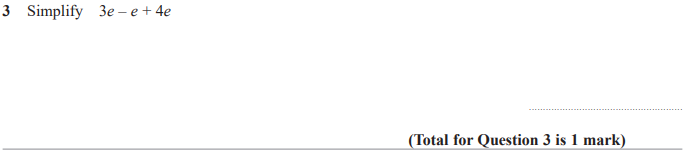 Pearson Edexcel - Monday 8 June 2020 - Paper 3 (Calculator) Foundation Tier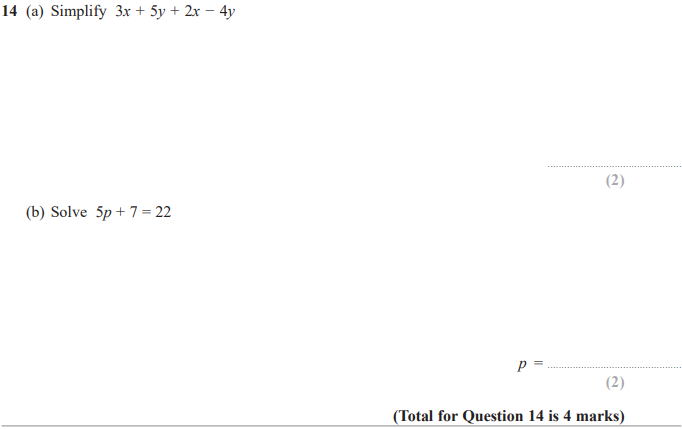 Pearson Edexcel - Thursday 6 June 2019 - Paper 2 (Calculator) Foundation Tier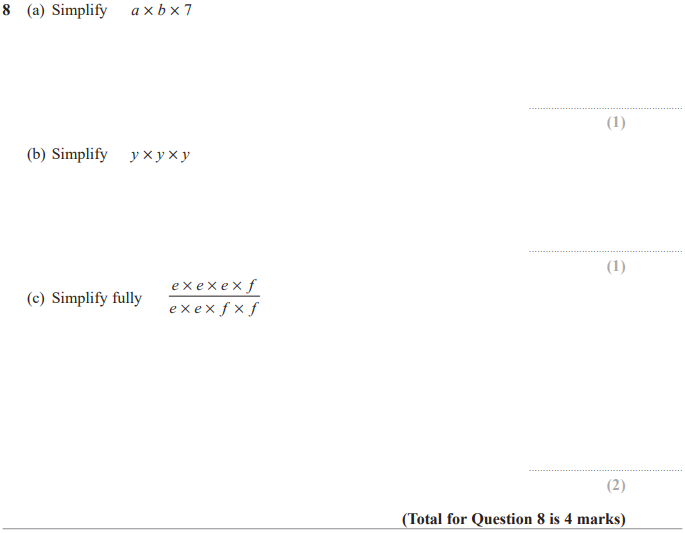 Pearson Edexcel - Tuesday 11 June 2019 - Paper 3 (Calculator) Foundation Tier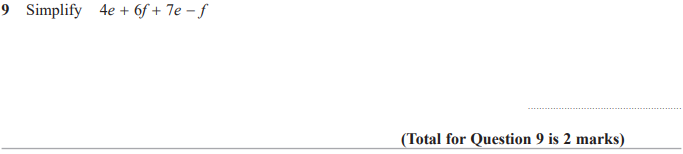 Pearson Edexcel - Thursday 8 November 2018 - Paper 2 (Calculator) Foundation Tier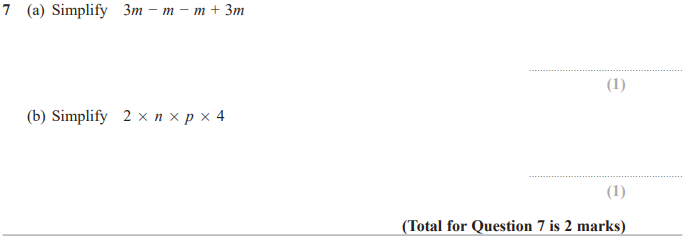 Pearson Edexcel - Thursday 24 May 2018 - Paper 1 (Non-Calculator) Foundation Tier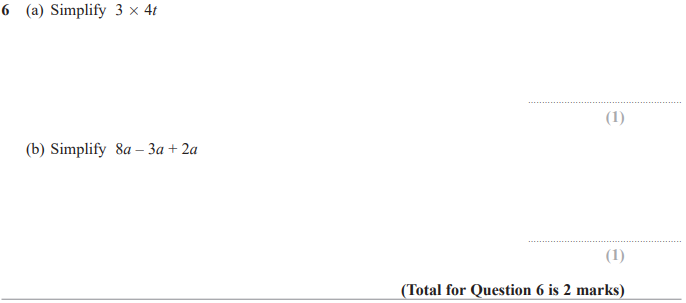 Pearson Edexcel - Monday 6 November 2017 - Paper 2 (Calculator) Foundation Tier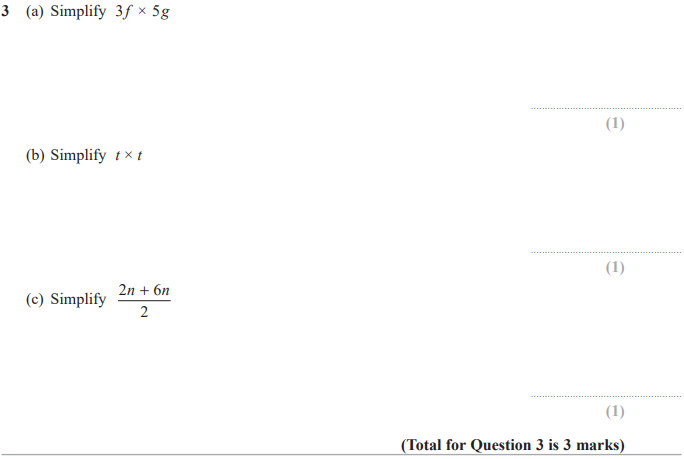 Pearson Edexcel - Wednesday 8 November 2017 - Paper 3 (Calculator) Foundation Tier 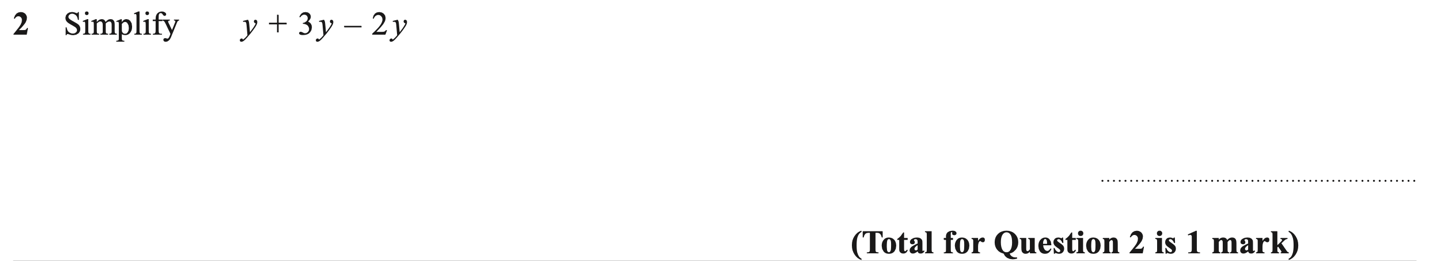 Pearson Edexcel – Specimen 2 - Paper 1 (Non-Calculator) Foundation Tier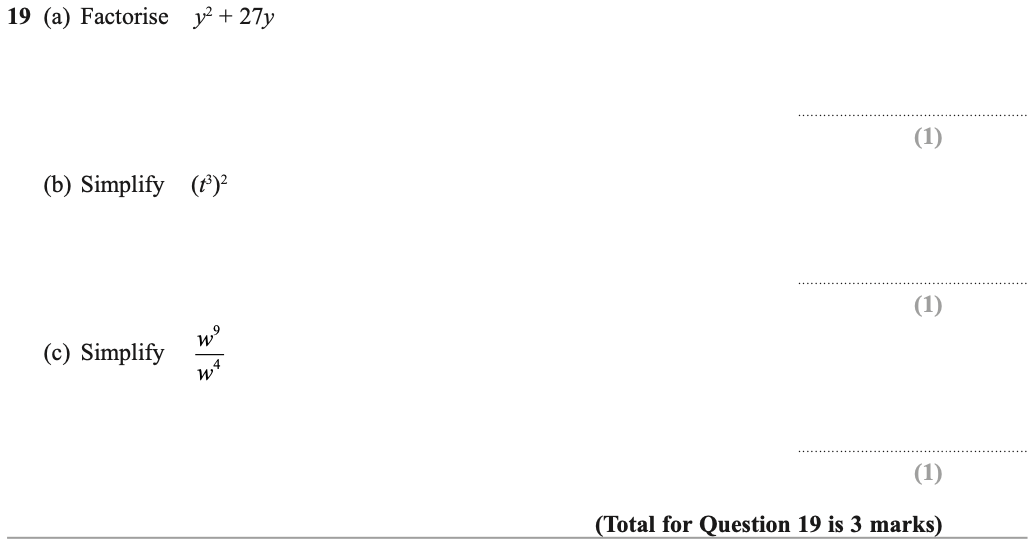 Pearson Edexcel – Specimen 2 - Paper 2 (Calculator) Foundation Tier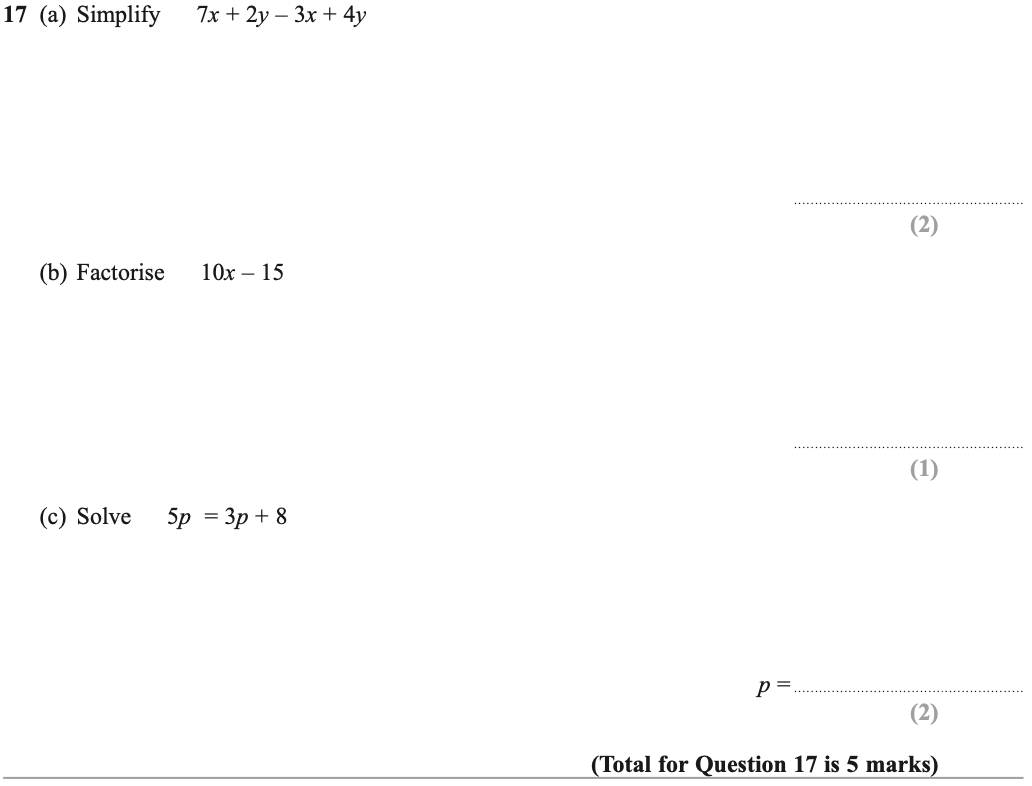 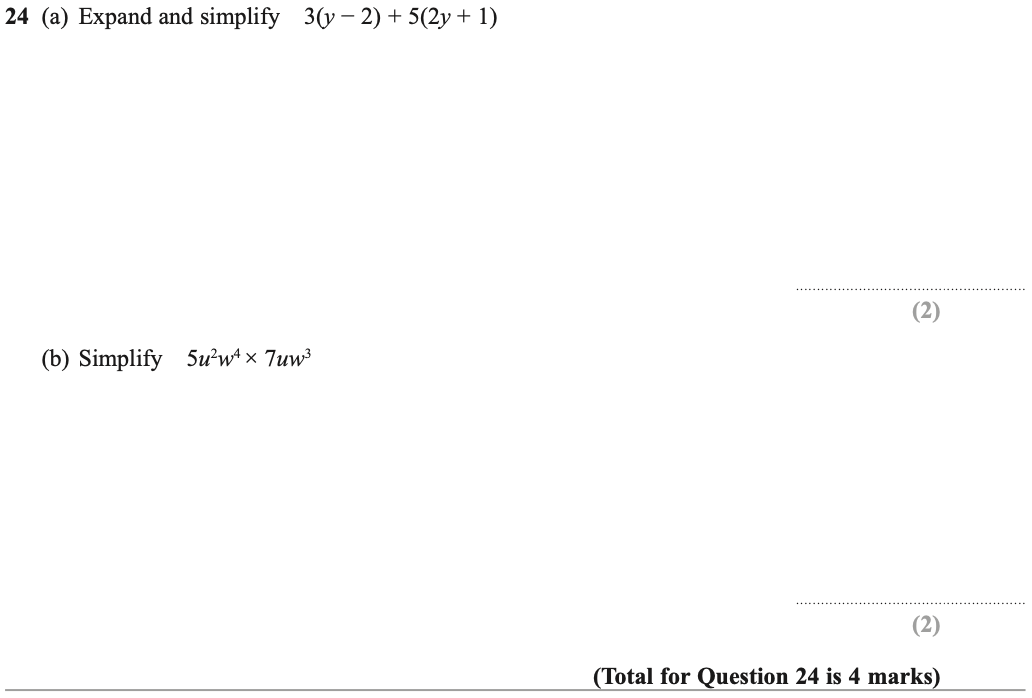 Pearson Edexcel – Specimen 1 - Paper 2 (Calculator) Foundation Tier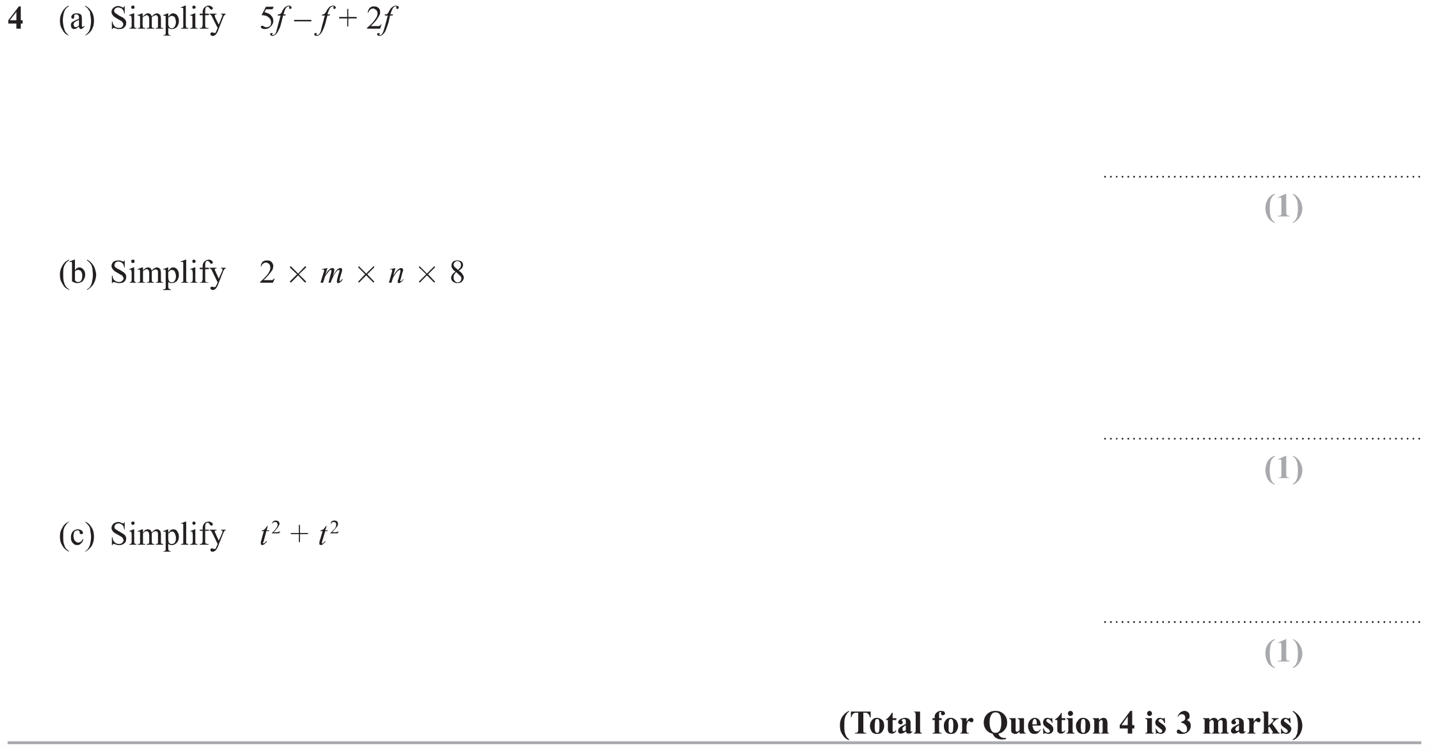 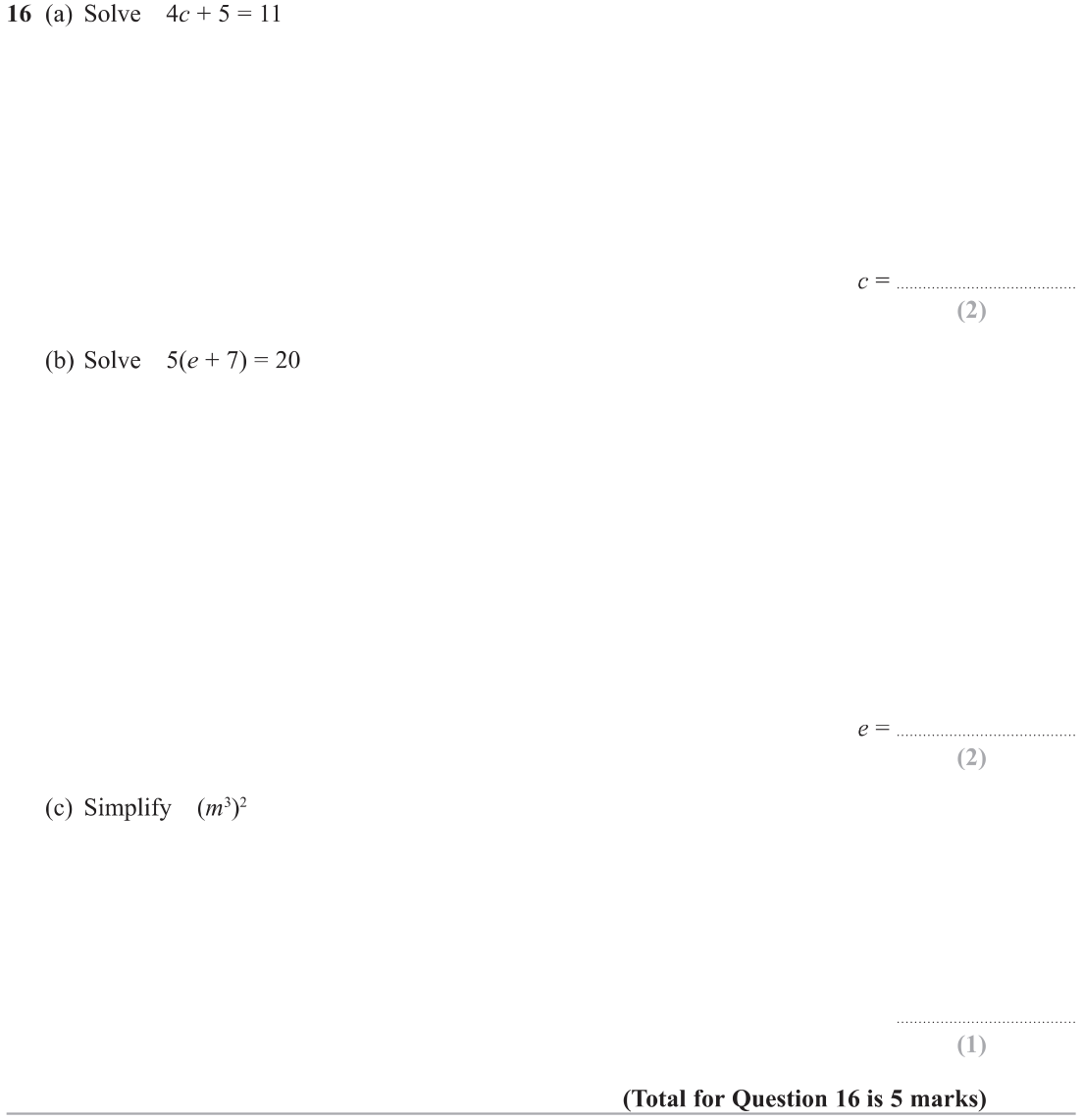 Pearson Edexcel – Specimen 1 - Paper 3 (Calculator) Foundation Tier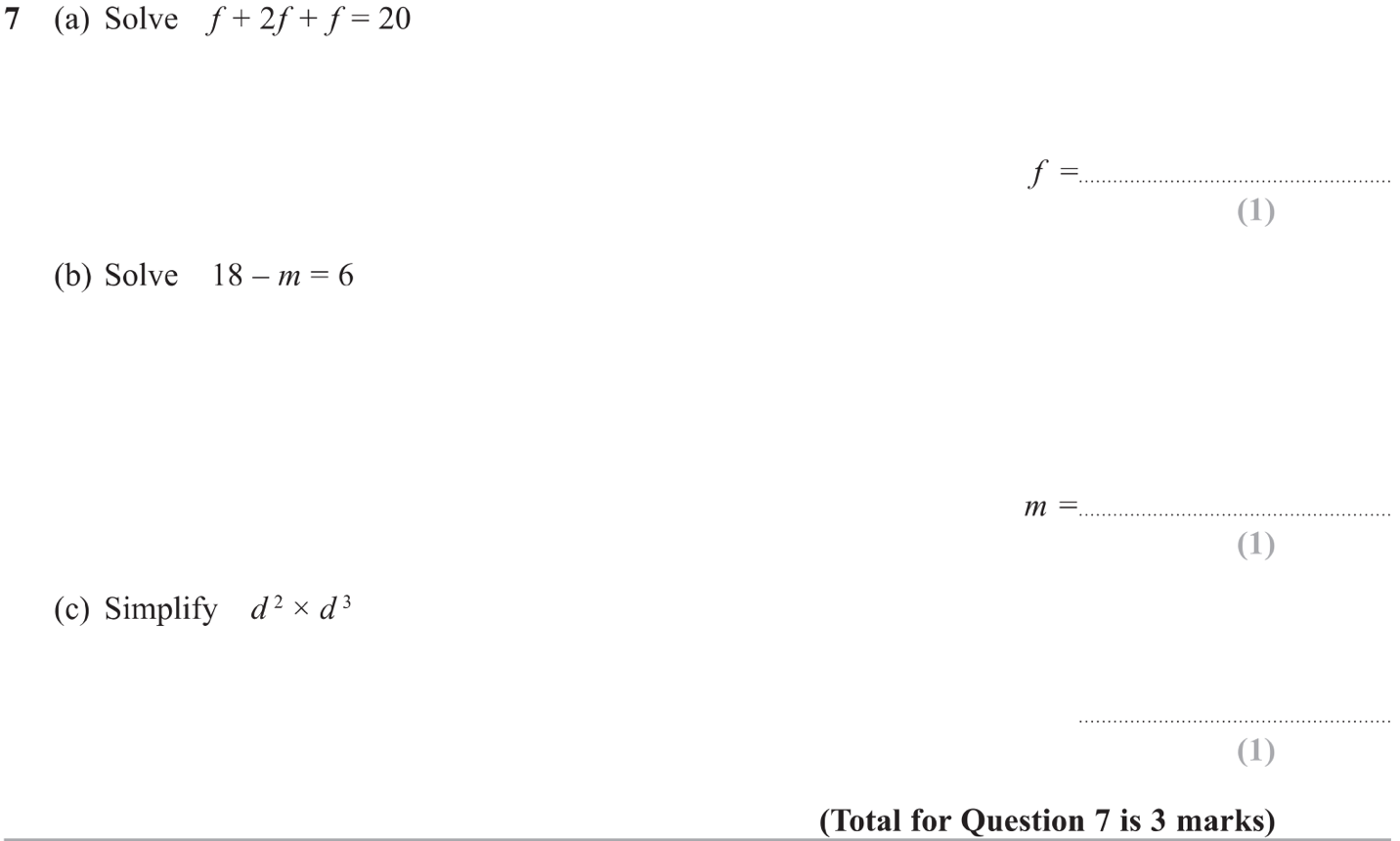 OCR Thursday 05 November 2020- Morning (Non-Calculator) Foundation Tier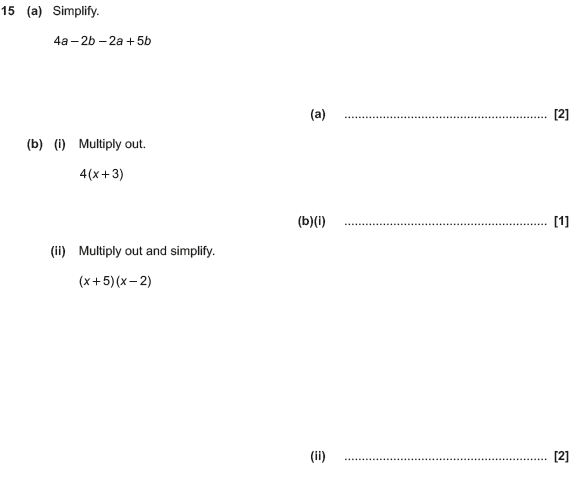 OCR Tuesday 5 November 2019 – Morning (Calculator) Foundation Tier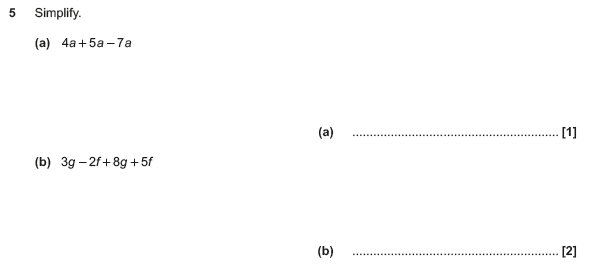 OCR Thursday 07 November 2019- Morning (Non-Calculator) Foundation Tier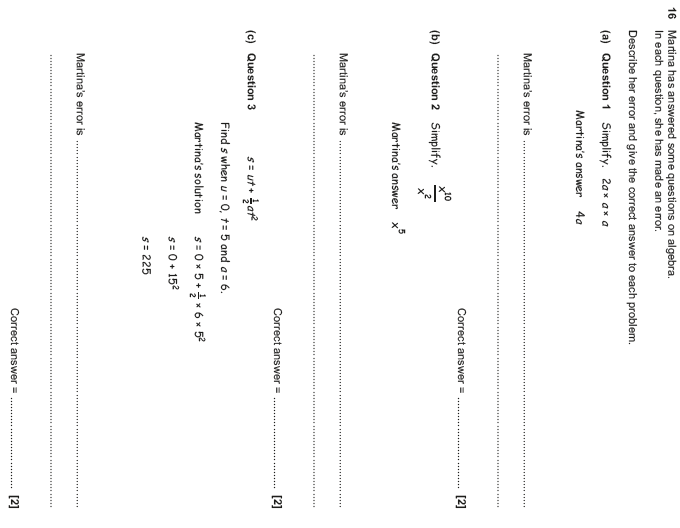 OCR Thursday 6 June 2019 – Morning (Non-Calculator) Foundation Tier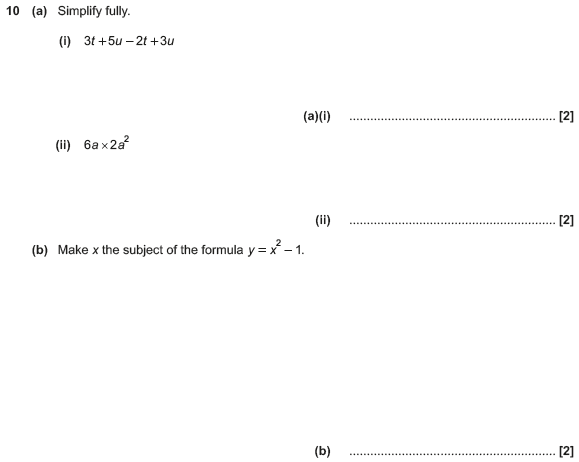 OCR Tuesday 11 June 2019 – Morning (Calculator) Foundation Tier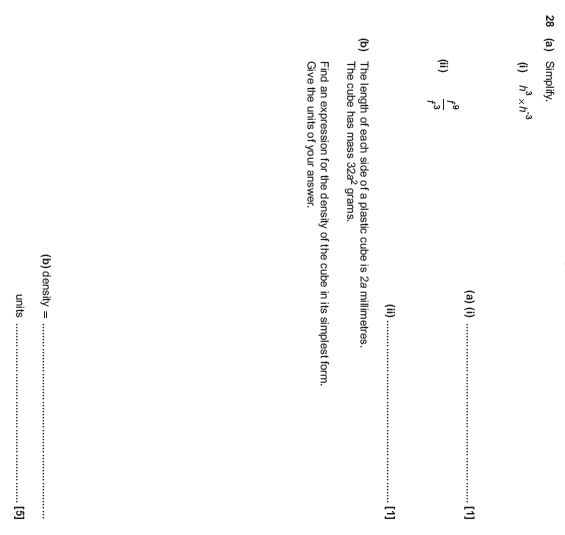 OCR Thursday 8 November 2018 – Morning (Non-Calculator) Foundation Tier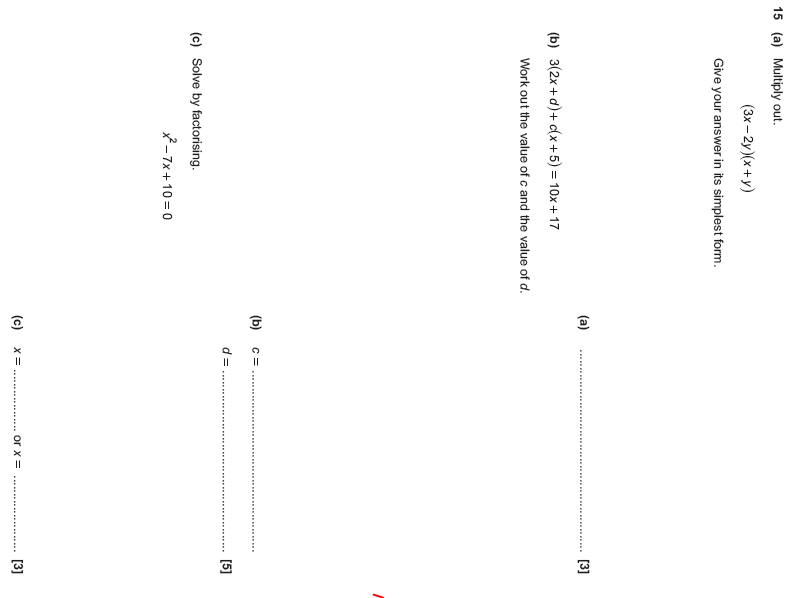 OCR Monday 12 November 2018 – Morning (Calculator) Foundation Tier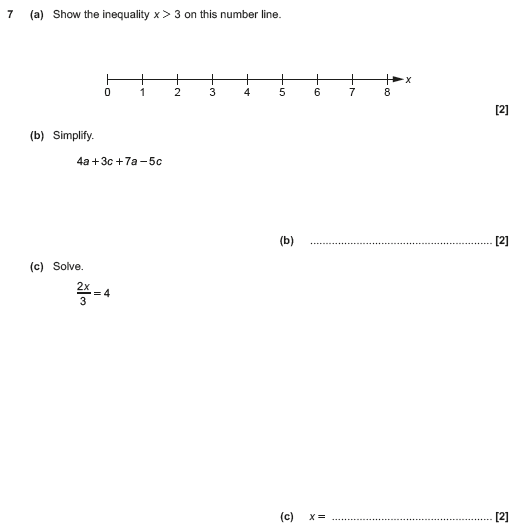 OCR Thursday 7 June 2018 – Morning (Non-Calculator) Foundation Tier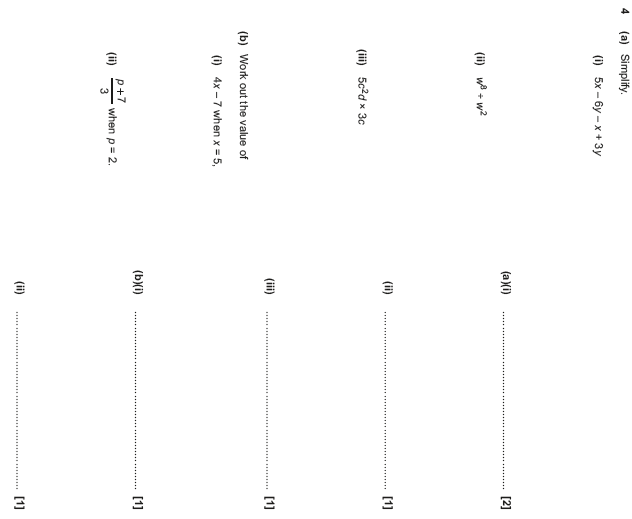 OCR Thursday 2 November 2017– Morning (Calculator) Foundation Tier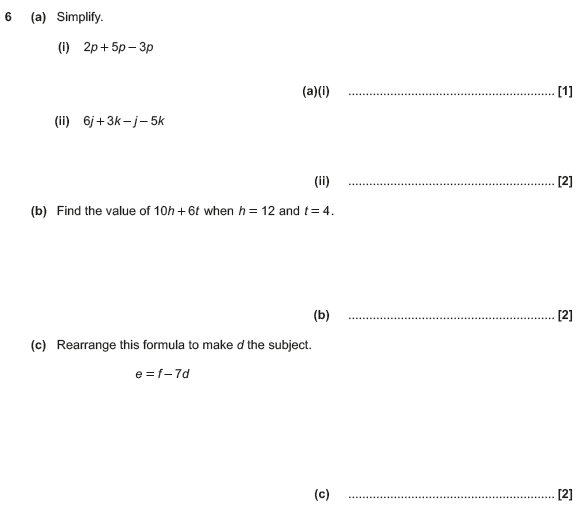 OCR Monday 6 November 2017– Morning (Calculator) Foundation Tier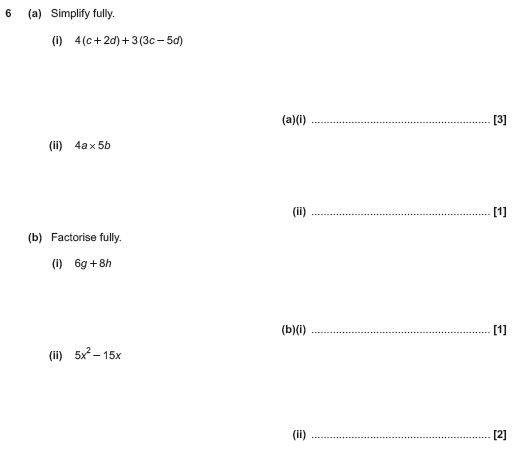 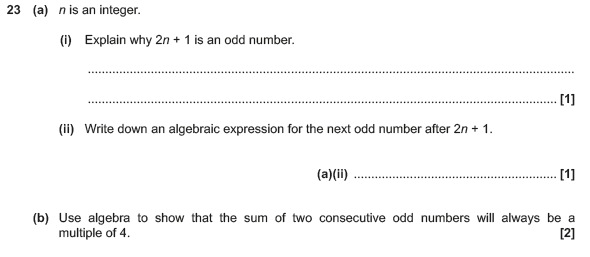 Pearson Edexcel – Sample Papers - Paper 1 (Non-Calculator) Foundation Tier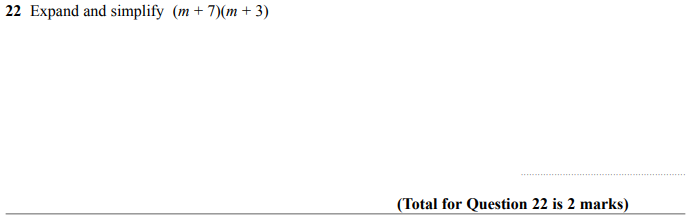 Pearson Edexcel – Sample Papers - Paper 3 (Calculator) Foundation Tier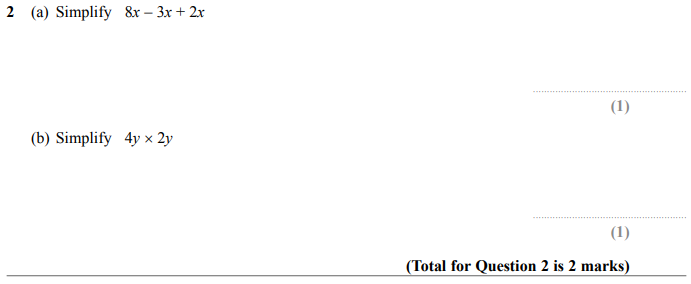 OCR Thursday 25 May 2017 – Morning (Calculator) Foundation Tier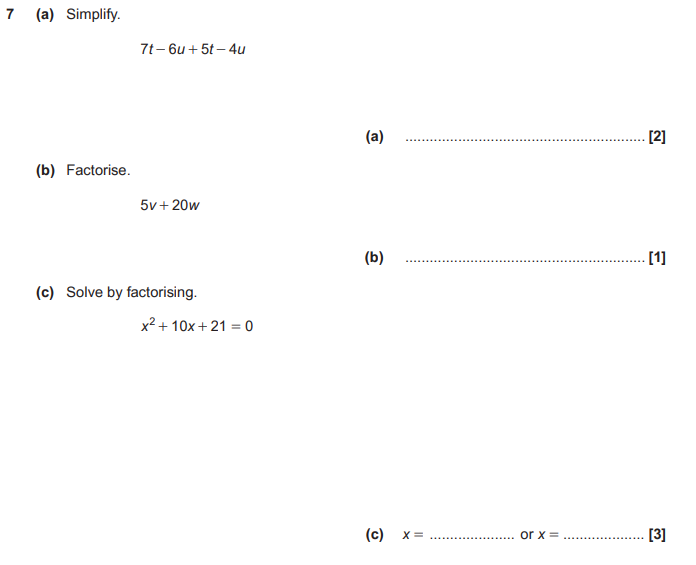 OCR Thursday 8 June 2017 – Morning (Non - Calculator) Foundation Tier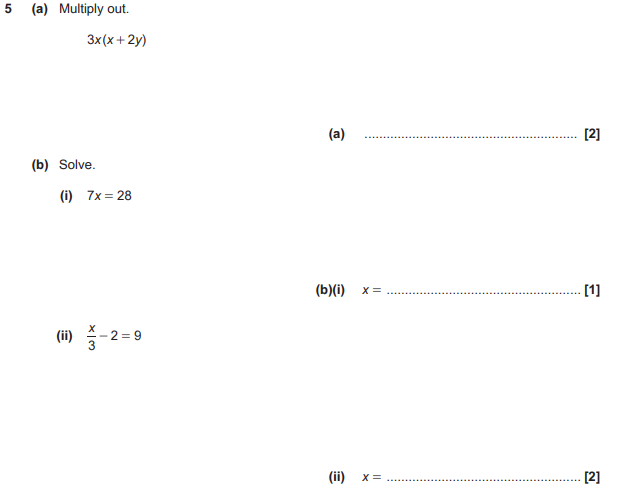 AQA Tuesday 19 May 2020 – Morning (Non-Calculator) Foundation Tier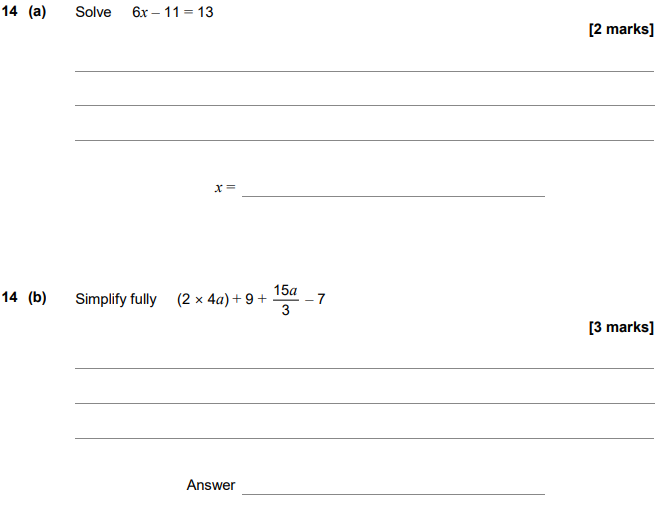 AQA Thursday 4 June 2020 – Morning (Calculator) Foundation Tier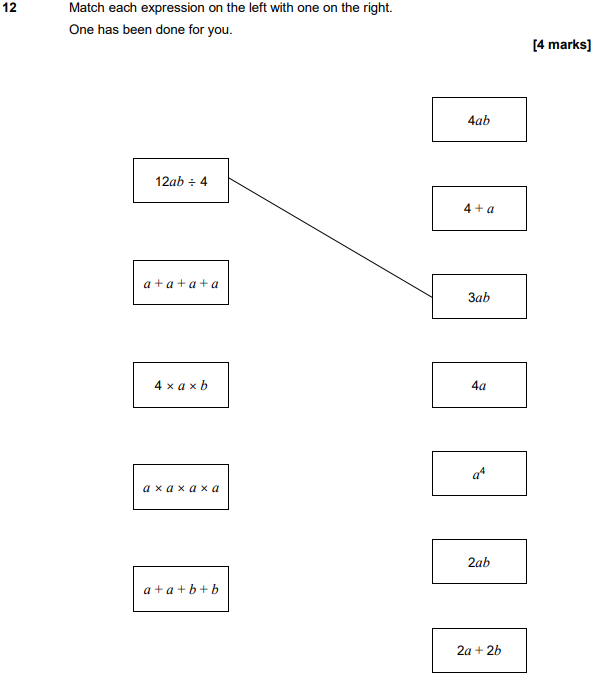 AQA Monday 8 June 2020 – Morning (Calculator) Foundation Tier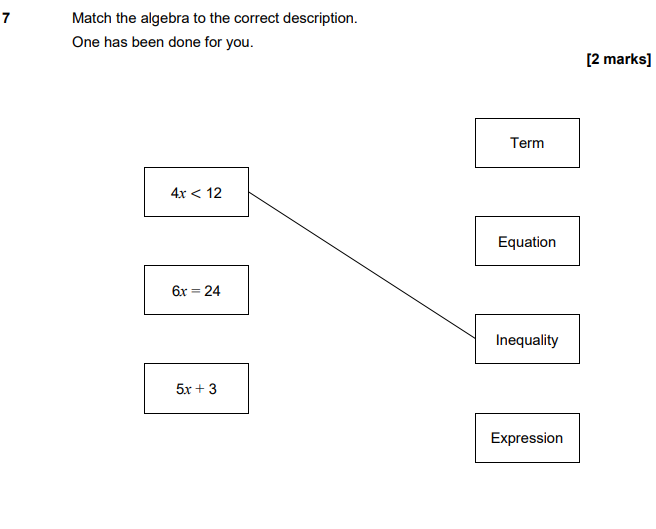 AQA Tuesday 21 May 2019 – Morning (Non-Calculator) Foundation Tier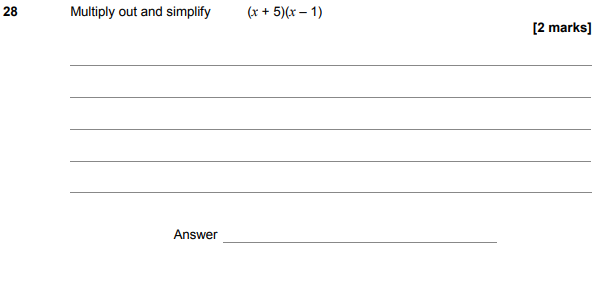 AQA Tuesday 6 November 2018 – Morning (Non-Calculator) Foundation Tier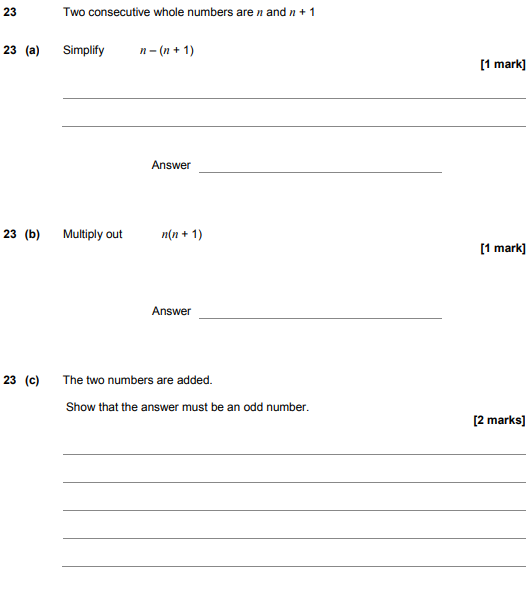 AQA Thursday 8 November 2018 – Morning (Calculator) Foundation Tier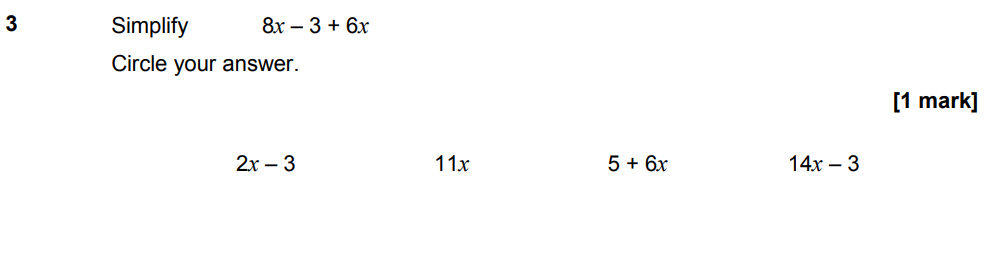 AQA Thursday 24 May 2018 – Morning (Non-Calculator) Foundation Tier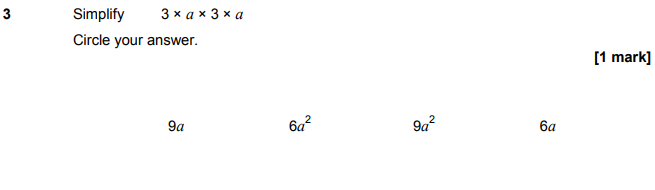 AQA Thursday 7 June 2018 – Morning (Calculator) Foundation Tier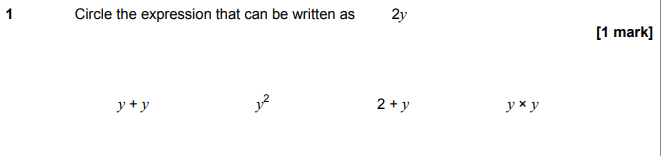 AQA Tuesday 12 June 2018 – Morning (Calculator) Foundation Tier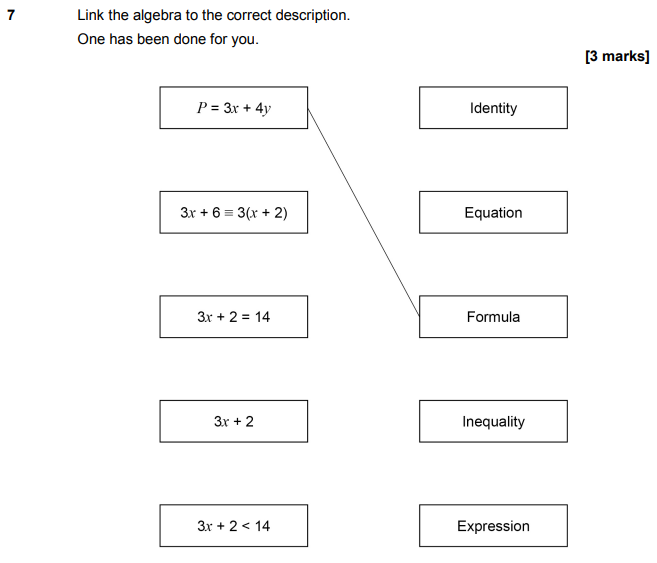 AQA Tuesday 12 June 2018 – Morning (Calculator) Foundation Tier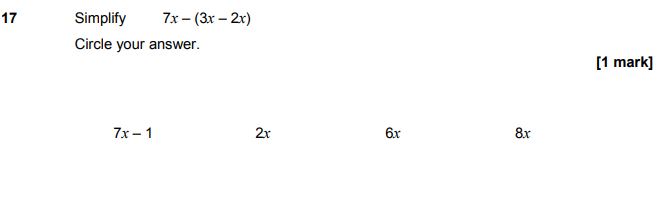 AQA Monday 6 November 2017 – Morning (Calculator) Foundation Tier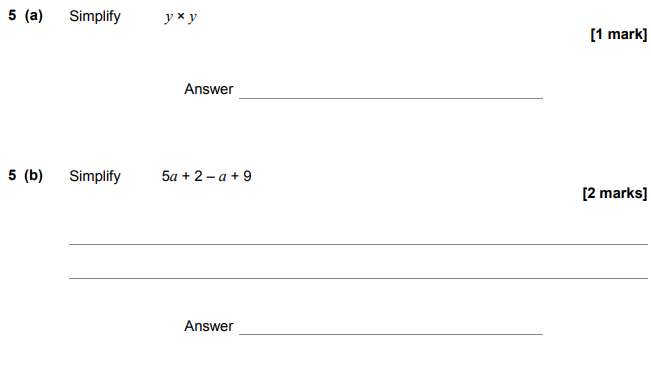 AQA Thursday 25 May 2017– Morning (Non-Calculator) Foundation Tier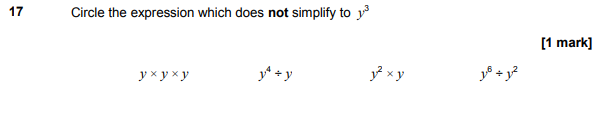 AQA Tuesday 13 June 2017 Morning– Morning (Calculator) Foundation Tier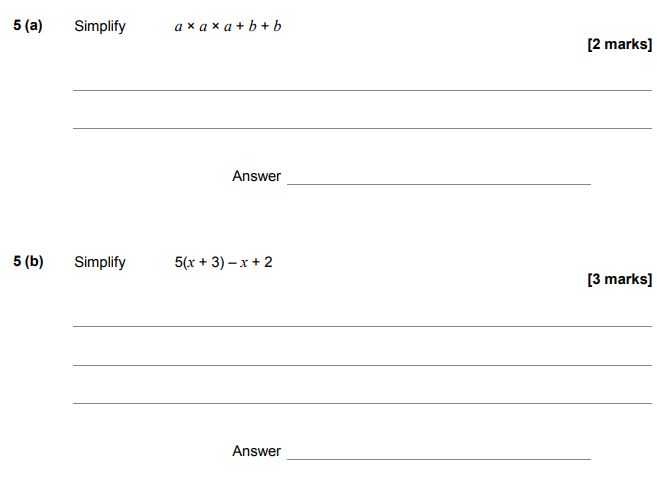 AQA Sample Paper 1– Morning (Non-Calculator) Foundation Tier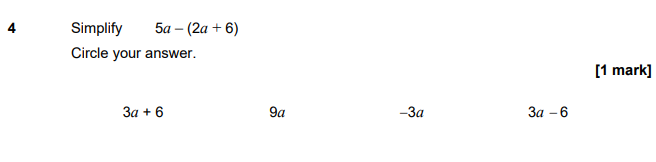 AQA Sample Paper 2– Morning (Calculator) Foundation Tier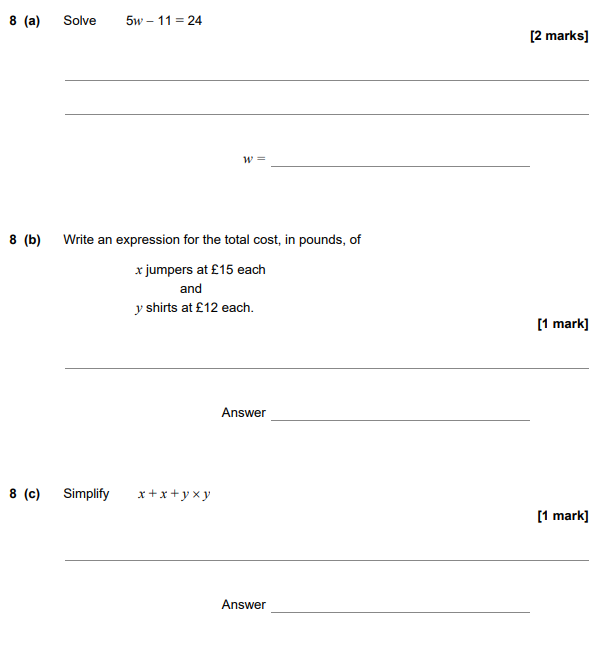 